english1. Complete as palavras com as letras que faltam.2. Ligue as roupas às condições climáticas mais adequadas para elas.3. Pinte os desenhos com bastante capricho.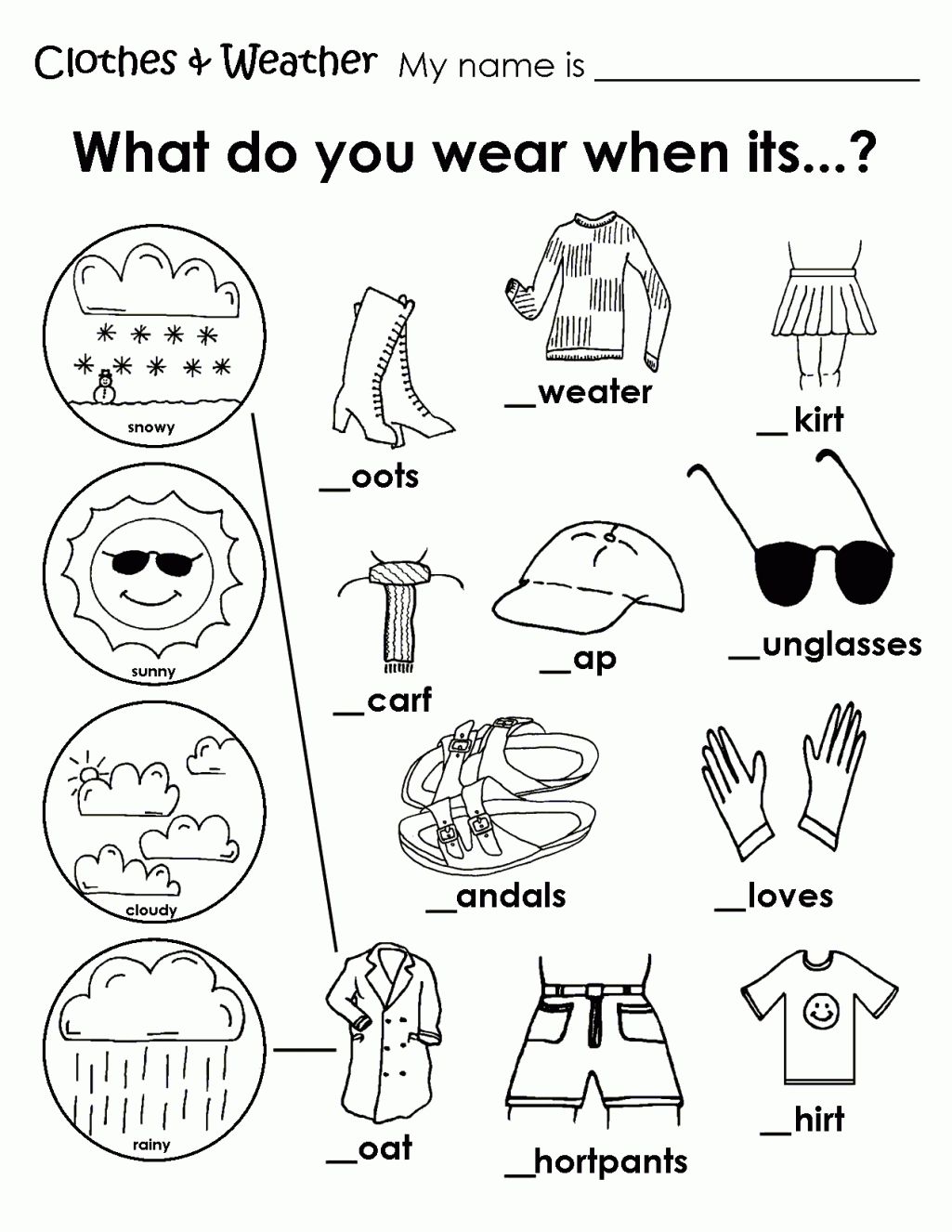 